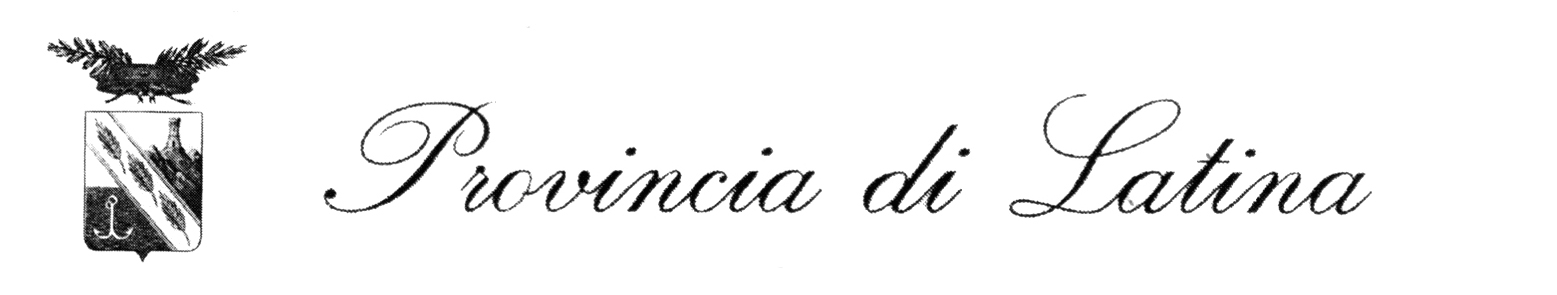 Settore Politiche di CoordinamentoGestione SinistriAVVISOINDAGINE DI MERCATO PER L’INDIVIDUAZIONE DI MEDICI LEGALI DA INVITARE ALLA PROCEDURA PER L’AFFIDAMENTO DI INCARICO PROFESSIONALE DI  MEDICO LEGALE PER  ’ESITO Di danni FISICI involontariamente causati a terzi che  Latina, quale civilmente responsabile ai sensi di legge, sia tenuta a pagare entro il limite della franchigia assicurativA FINO ad € 15.000,00.CIG [6281244685] di Latina – Settore Politiche di Coordinamento  – Ufficio Sinistri, con sede in Latina 04100 – Via Costa n.1, rende noto che intende espletare un’indagine di mercato al fine di individuare Medici Legali di parte da invitare alla procedura negoziata mediante cottimo fiduciario ex art.125 D.lgs.163/2006 e s.m.i. con modalità di aggiudicazione al prezzo più basso,  per l’affidamento del servizio in oggetto.L’incarico avrà per oggetto la redazione di perizie di accertamento del danno fisico a persone, denunciato alla Provincia di Latina in seguito ad eventi causati involontariamente a terzi e/o prestatori d’opera (responsabilità RCT/RCO) in conseguenza di un fatto verificatosi in relazione allo svolgimento di attività e di compiti, ovunque svolti sul territorio provinciale, previsti dalle norme e/o comunque di fatto svolti. L’incarico prevede, per ogni vertenza di danno denunciata compresa nella franchigia, la redazione di un rapporto di perizia per la verifica dell’entità del danno da sinistro lamentato e della congruità delle somme richieste a ristoro.La perizia dovrà essere corredata di: Certificazione relativa alla rilevazione o meno del danno biologico con l’indicazione dell’entità in punti percentuali;Valutazione economica del danno riscontrato con riferimento ai vigenti valori tabellari;giudizio sulla compatibilità tra l’evento causa del danno e le conseguenze fisiche riscontrate in sede di perizia;ogni altro elemento ritenuto opportuno alla verifica dei danni denunciati, anche se richiesto in fase successiva alla trasmissione iniziale della documentazione.Possono presentare istanza i soggetti iscritti all’Ordine dei Medici di Latina che siano in possesso di specializzazione in Medicina Legale o assimilabile e che non si trovino in una delle condizioni previste dall’art.38 del D.lgs.n.163/2006 e s.m.i. L’incarico avrà i seguenti parametri, quali alternative di durata:3 (tre) anni, decorrenti dalla data di sottoscrizione del contratto;€ 20.000,00, esclusi oneri ed IVA;secondo i quali, raggiunto il limite temporale od il tetto di spesa, il contratto sarà risolto senza null’altro a pretendere dalle parti.Il costo a base di gara per singola perizia sarà pari ad €.245,00 (euro Duecentoquarantacinque/00), al netto di IVA e oneri previdenziali,  relativamente al quale saranno ammesse solo offerte a ribasso.Il servizio verrà remunerato in base all’attività e prestazioni effettivamente svolte e dettagliatamente rendicontate in sede di fatturazione.A tal fine i soggetti interessati possono presentare, nel termine perentorio del _________ore 13,00, istanza di invito alla suddetta procedura negoziata corredata dal proprio curriculum vitae alla Provincia di Latina con l’indicazione dei propri dati anagrafici, dei recapiti telefonici, del fax, dell’e-mail e della p.e.c., dell’esperienza e della capacità in capo al richiedente di svolgere attività volta alla verifica ed alla stima dell’esito di danni alle persone  per la dettagliata stima degli stessi.L’istanza dovrà pervenire entro le ore 13.00 del giorno indicato, in busta chiusa, recante la dicitura: “Settore Politiche di Coordinamento  - Ufficio sinistri – Istanza di invito per la partecipazione a procedura negoziata per l’affidamento di incarico di Medico legale assicurativo” al seguente indirizzo:PROVINCIA DI LATINAUFFICIO PROTOCOLLOVIA COSTA 1, 04100 LATINALa domanda dovrà essere sottoscritta dal richiedente e corredata da una copia fotostatica di una valido documento di riconoscimento del sottoscrittore ai sensi del D.P.R.445/2000.Il presente avviso è pubblicato per un periodo di 15 giorni all’Albo Pretorio della Provincia di Latina e sul sito internet della Provincia di Latina:www.provincia.latina.it.Lo stesso Avviso, sarà, altresì, trasmesso all’ORDINE DEI MEDICI di Latina.      TRATTAMENTO DEI DATI PERSONALIIl trattamento dei dati personali dei soggetti richiedenti, effettuato ai sensi del D.lgs.n.196/2003 e s.m.i., sarà finalizzato alla procedura di formazione di una propria banca dati per l’affidamento degli incarichi.Si rende noto che il responsabile del procedimento è la dipendente Alessia Giovannelli, telefono 0773/401.415 - e-mail: a.giovannelli@provincia.latina.itLatina,_________Il DirigenteDott.ssa Alessandra Macrì